Source I:  “Common Menu Bar Links.”  Canada Year Book 1914.  Accessed July 8, 2015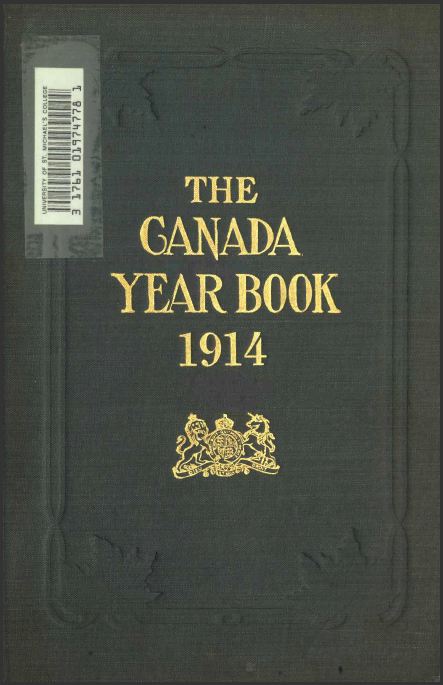 